Member benefit partnersMembership has its benefits!Join the Legion and access great savings and deals through the Legion’s Member Benefits Package.For information on how to become a Member Benefits Partner, please contact us.

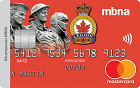 Royal Canadian Legion MBNA Rewards® Mastercard® credit cardThe Legion truly values your membership and recognizes that every member makes a difference. Now there's an easy way to increase that support. Simply apply for and use the no annual fee Royal Canadian Legion MBNA Rewards® Mastercard® credit card. It's the only credit card that supports the Legion. Accelerate rewards points on common purchases!No annual fee1 point‡ for every $1 in eligible purchases2 points‡ for every $1 spent on eligible gas, groceries and restaurant purchases ($5,000 annual cap on each category)Receive 2,500 bonus points†† after your first eligible purchase within the first 90 days of account openingReceive 2,500 bonus points†† once enrolled for e-statements within the first 90 days of account openingRedeem points‡ for travel, brand-name merchandise, gift cards from participating retailers, cash back, and charitable donationsA suite of comprehensive insurance**Take advantage of an everyday rewards card with no annual fee. Apply now for the Royal Canadian Legion MBNA Rewards® credit card.APPLY NOW or call 1-877-428-6060 and QUOTE PRIORITY CODE DABL57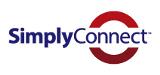 SimplyConnectAs a member of The Royal Canadian Legion you can take advantage of one of our mobile plans at a discounted price: 15% OFF smartphone monthly plan fees or 10% OFF talk & text monthly plan fees.Legion members will have the pleasure of knowing every time they activate a plan with SimplyConnect, $25 will be donated to The Royal Canadian Legion.SimplyConnect keeps Legionnaires Connected with Mobile TechnologySimplyConnect is a friendly, affordable and easy-to-use wireless service. It is focused on providing mobile technology to help more and more Canadians with what’s most important: staying connected and engaged while maintaining happy and healthy lives after retirement.Mobile devices like internet-enabled smartphones and tablets offer all sorts of technology-enabled lifestyle advantages. They feature easy-to-use interfaces and apps that make things like getting updates from loved ones, accessing bank accounts or addressing health care needs easier than ever before. These devices are a great solution for older adults looking to stay connected, keep learning, easily access services, stay healthy and avoid isolation.SimplyConnect plans start from $16.20/month with a wide selection of cell phones available starting from $0. It also offers easy pairings between phones and plans with reliable national network coverage, as well as other wireless services such as Wireless Home Phone and Tablet plans. SimplyConnect’s Canada-Wide plans are without any surprises, and for any troubleshooting or inquiries customers may have, their Customer Service is accessible seven days a week at convenient hours via phone, email or live chat.With a 30-day money back guarantee and access to usage online with My Account, SimplyConnect is all about building the kind of seamless and long-term customer relationships that older adults value.For more information call one SimplyConnect's dedicated live agents at 1-844-483-2285 or visit www.simplyconnect.ca/legion.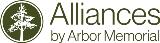 Arbor MemorialOffering you access to special privileges and discountsAs a member of the Royal Canadian Legion, making your funeral and cemetery plans is now a little easier and economical when you choose Arbor Memorial, Canada’s leading family of arrangements providers. We offer Royal Canadian Legion members’ special privileges and discounts:10%* discount for Members (and their immediate family) on funeral and cemetery plans when made in advance**5% discount for Members on funeral and cemetery plans made at the time of need**Free Family Registry Estate Planner™At Arbor Memorial, we are a trusted member of the Veteran community. Many Arbor Memorial locations have unique options just for veterans and their families. For example, you may want to pay tribute to your years of service through pictures or engraved epitaphs in the memorialization marking your final resting place. Or you may choose to personalize your casket or urn with a symbol, to represent your military experience.Burial? Cremation? Making these final decisions is one of the heart wrenching choices your loved ones must make. By pre-planning, you can learn about the various ecological, social, and financial benefits of each method and make an informed choice that reflects your values. And your family can be spared these decisions.For more information on planning funeral and cemetery arrangements, call 1-877-301-8066 or visit our website today.*10% savings on final arrangements made in advance, excluding crypts which hare offered at 5% savings if purchased in advance.**For purchases made in Ontario: 4% savings for cemetery lots, niches and other interment rights and excludes above ground crypts. 10% savings on all other cemetery products and services.Arbor Memorial Inc.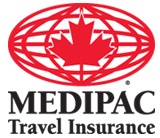 Medipac Travel InsuranceMedipac Travel Insurance provides Legion members with extensive benefits and comprehensive travel insurance protection for trips outside Canada as well as out-of-province travel within Canada. Legion members and their dependents receive travel insurance for an unlimited number of trips up to 17 days, to age 64, no medical information required, for a premium of $75. Medipac also offers Legion members long term travel insurance at preferential rates.Medipac Travel is proud to be working together with The Royal Canadian LegionMedipac has been protecting members of Canadian groups and associations since 1982. Travel insurance is our only business!MedipacAssist™ is our medical emergency lifeline, providing you with instant access to our medical doctors and nurses, day and night, anywhere in the world.The Royal Canadian Legion delegated Medipac with the design of a new and exclusive member benefit providing travel insurance to Legion members across Canada. The program contains extensive benefits and comprehensive travel insurance protection for an unlimited number of trips of 17 days each, outside Canada. It also provides coverage for an additional 60 days for your out-of-province travel, within Canada.Medipac is honoured to have been chosen by The Royal Canadian Legion as a Member Benefits Partner. Your support is very important. As your participation grows we will share our success with your branch. Please enroll today!
1-888-939-0001 / www.rclinsurance.com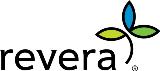 Revera Inc.Revera is offering an exclusive benefit to Legion Members and their family/friends with a 10% off the suite rate.* *Applies to first-time residents. Certain conditions apply.
Visit www.reveraliving.com/legion-t-c for full details.

As a leader in senior living for more than 55 years, Revera is proud to be part of The Royal Canadian Legion’s Member Benefits Package. Every day, we have the honour of being part of the lives of veterans and other seniors who have chosen to call a Revera community home. Whether it is in a retirement residence or long-term care home, we help people live their lives to the fullest.

About ReveraThrough our portfolio of partnerships, Revera serves more than 50,000 seniors in Canada, the US and the UK. Canadian owned and operated, our vision is to celebrate the ageless spirit of people through service and innovation. Believing that “Ageism is getting old”, Revera challenges the stereotypes associated with ageism through our social initiative, Age is More. Revera is also working to improve the aging experience through our Innovators in Aging Program and intends to invest up to $20 million over the next five years supporting new products and services that will improve the lives of seniors. To learn more visit ReveraLiving.com.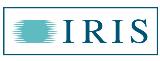 IRISAs a member of The Royal Canadian Legion, IRIS eye care centres offer you and the members of your household exclusive savings, including $150 off the cost of prescription glasses and prescription. sunglasses, $50 off the cost of non-prescription sunglasses, and much more. 

For over 25 years, IRIS has been a leader in Canadian vision care. What started as a small group of Optometrists in Quebec has grown into a large branded group of eyecare professionals working in over 150 locations across Canada. From Victoria, British Columbia to Havre-Saint-Pierre on the Gulf of St. Lawrence, all IRIS professionals share the same mission, to improve the vision of Canadians.

Healthy eyes and clear vision are among our most valuable assets supporting learning, physical function and independence. At IRIS we believe our responsibility is to help our patients make informed decisions about how to protect this asset and achieve the best possible vision throughout their lifetime.

IRIS offers lenses, frames, contact lenses and eye health supplements from the world’s leading manufacturers. We hope you will take advantage of this program and all the benefits IRIS offers, including our No-Matter-What-Guarantee and OAC interest-free financing.Register today  IRIS.ca/Benefits   Access Code RCLLRCFor assistance with registration please call 1-800-663-3937 ext 224 or email us at  advantage@iris.ca. Or visit an IRIS location and a team member will assist you. 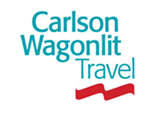 Carlson Wagonlit Travel Vacation ClubSet off on a cruise with every day bringing a new destination or try something new with fellow Royal Canadian Legion members on exclusive hosted group tours. Enjoy CWT Vacation Club specials and exclusive offers on all-inclusive vacations, cruises and tours with extra perks, special amenities and bonus RBC Rewards® points.Sign-up for your complimentary CWT Vacation Club membership today at www.cwtvacationclub.ca/legion and receive a BONUS travel certificate valued up to $100* off your next vacation package, cruise or coach tour with one of our partners.To enjoy full service vacation planning at any of our offices, call us today at 1-800 CARLSON (227-5766) or visit a location near you to speak with one of our knowledgeable CWT Travel Advisors who will be happy to help you.*Some restrictions apply®/™ Trademarks of Royal Bank of Canada. Used under license.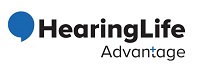 HearingLifeHearingLife Canada & their National Affiliated Partners are proud to provide exclusive hearing health care benefits to members of The Royal Canadian Legion.Legion members will receive an additional 10% off the regular price or limited time promotional price of select hearing aids. They receive up to 1,000 AIR MILES® Reward Miles with the purchase of select hearing aids, five years of complimentary batteries and a three-year product warranty. Members can register for benefits at www.HearingLifeAdvantage.com/Legion.HearingLife is the largest hearing healthcare network throughout Canada totaling over 300 clinics nationwide and growing daily in key geographies. The HearingLife network currently consists of 22 different brands that Legion Members will identify with no matter where they reside! All HearingLife network experts share the same mission, which is to provide expert hearing health services and education to all Canadians.Hearing loss is one of the most prevalent health issues facing older Canadians, and also one that is misunderstood and often times ignored. Did you know? Stats Canada says, “Hearing loss strikes 1 in 5 Canadians and 47% of those individuals are over the age of 60.” The silent impact of hearing loss far exceeds the condition itself and research continues to show the link between an untreated hearing loss and certain age-related conditions including cognitive decline. 

Our Clinical team, comprised of Audiologists and Hearing Instrument Specialists are pleased to provide all Legion Members and Canadians over 60 years with a free baseline hearing test. No referrals are required and a thorough hearing health exam only takes 60 minutes. Early detection may not prevent hearing loss, but it can help reduce some of its negative effects and resolve existing issues.HearingLife Professionals offer expert hearing health exams, hearing aids, personal communication devices and protective options. Our team works with the world’s leading manufacturers. That means Legion members will have unparalleled access to world class technology and clinical expertise with the only truly national and comprehensive hearing healthcare company in Canada.As a member of The Royal Canadian Legion, you and the members of your household are eligible to receive exclusive benefits towards the cost of hearing aids and hearing assistive devices outlined below. We hope you will take advantage of this partnership and all the benefits HearingLife offers, including our Expert Care Guarantee™, in-clinic financing, and AIR MILES® reward miles.Simply register at HearingLifeAdvantage.com/Legion or call 
1-855-750-4963  to begin accessing your benefits today.Offers available in Canada (Excluding Quebec)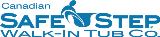 Canadian Safe Step Walk-In Tub CompanySafe Step is pleased to offer Legion members $2000 off the cost of a walk-in tub with full installation. For every Safe Step walk-in tub sold we will also donate $225 to the Legion. As part of Canadian Safe Step Walk-In Tub Co.’s initiative to give back, we are proud to partner with The Royal Canadian Legion’s Member Benefits Package and to help our veterans through various programs.Canadian Safe Step Walk-in Tub Co., makes bathing easier and safer than ever before.  For many people with mobility issues, routine tasks such as bathing can become challenging. Slippery surfaces, high step-ins, and lack of support bars can make taking a bath risky. Broken bones from falls can forever change a person’s ability to live independently.
At Canadian Safe Step Walk-In Tub Co., we understand that our clients need a walk-in tub that will help them remain safe, comfortable and independent. The addition of a walk-in tub can also extend the ability to live independently by an average of five years. Our tubs are loaded with safety features including low step-ins, anti-slip surfaces, safety grab bars and wider doors.Canadian Safe Step Walk-In Tub Co., is a 100% Canadian-owned business supplying the highest quality North American made walk-in tubs and showers. We have the most certifications and the best warranty in the industry. In our own small way, we also proudly serve our fellow Canadians.http://www.safesteptubs.ca/   1-888-864-8701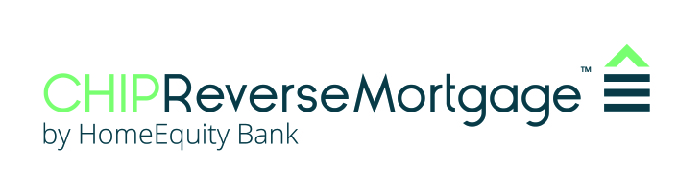 HomeEquity Bank The CHIP Reverse Mortgage for Canadian Homeowners Age 55 and over.

You have worked hard for your home, finance your retirement without selling the home you love.

As a Legion member you’ll receive a $500 Cash Rebate* upon receiving your Reverse Mortgage from HomeEquity Bank the provider of the CHIP Reverse Mortgage. Call now to book a meeting with one of our qualified Reverse Mortgage Specialists and find out how much money you can get. 

- Receive up to 55% of your home value*
- In Tax-free cash, no impact on OAS, CPP or other pensions
- Maintain ownership and control of your home
- No monthly mortgage payments required until you choose to move or sell

In business for over 30 years and as a Federally regulated bank, we take pride in the protective measures in place for both our organization and its valued patrons. Our communication, documentation and requirement to meet with an Independent Lawyer of your choosing are just few examples. We believe Canadians should enjoy their retirement without compromising where and how they live.

Call toll-free 1 (877) 875-2447 or visit www.chip.ca/legion 

*some conditions apply